המכינה הקדם צבאית "נחשון" - המדרשה הישראלית למנהיגות חברתית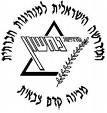 ד, שבוע 14- שבוע פנים בנושא מעורבות חברתית"ז הראשון, שדרות, 2013, התשע"מחזור י שבת:מנחה תורן- מיכלמובילי יום- ריטה ואילוןימי חופש- שלישי- מיכל ודניאלרביעי- רמון ונגהיום אה טבת 08/12/13יום ב'ו טבת 09/12/13יום ג'ז טבת 10/12/13יום ד'ח טבת 11/12/13יום ה'ט טבת 12/12/13יום ו'י טבת 13/12/13מנחה תורןנגהדניאלרמוןמיכלדניאלרמוןמובילי יוםרותם + אורליאל דובלה שקד קמקר מספנטסלומה +יגזאותורניםשהם + סאםליאור מ + זוהררוני ש + גיליאושרת + יגזאואלה + אלוןשהם + סאם7:15ארוחת בוקרארוחת בוקרארוחת בוקרארוחת בוקרארוחת בוקרארוחת בוקר8:00כש"גכש"גשמעון-פילוסופיהש.ח.איל- תרבות המלחמהאורלי- הבחירה הטבעיתחמשוש מועמדים9:15הפסקההפסקההפסקההפסקההפסקההפסקה9:30הרב נחום-יהדותאהרון פארן-הכנה לצבאלאה שקדיאל-החברה הישראליתסיכום שבועחמשוש מועמדים
10:45זמן אקטואליהזמן אקטואליהזמן אקטואליהזמן אקטואליהזמן אקטואליהזמן אקטואליה11:00הפסקההפסקההפסקההפסקההפסקההפסקה11:3012:30- הגעה למכינה 13:30- משבצת פתיחת שבועח' למידהזאביק-נובמבר הציונישיעור מדריךמיכל / רמוןהכנות לחמשוש
הכנות לשבת12:45זמן מובילי יוםזמן מובילי יוםזמן מובילי יוםזמן מובילי יוםזמן מובילי יוםזמן מובילי יום13:00ארוחת צהרים+ הפסקהארוחת צהרים+ הפסקהארוחת צהרים+ הפסקהארוחת צהרים+ הפסקהארוחת צהרים+ הפסקהארוחת צהרים+ הפסקה16:00משבצת פתיחת שבועזאביק-מנהיגות בגטו לודג'זק"אפת"לחמשוש מועמדיםשבת בוגרים17:15הפסקההפסקההפסקההפסקההפסקההפסקה17:45מד"סאד"יש.ח.שקד ק- אדישות חברתית ליאור .מ.- העץ הנדיבפת"לחמשוש מועמדיםשבת בוגרים19:00ארוחת ערבארוחת ערבארוחת ערבארוחת ערבארוחת ערבארוחת ערב20:00חוליות(19:30)סנימטקבית מדרששיעור מדריך-מיכל / רמוןחמשוש מועמדיםשבת בוגרים21:30עיבוד יומי + תדרוך למחר + הודעותעיבוד יומי + תדרוך למחר + הודעותעיבוד יומי + תדרוך למחר + הודעותעיבוד יומי + תדרוך למחר + הודעותעיבוד יומי + תדרוך למחר + הודעותעיבוד יומי + תדרוך למחר + הודעות